Morning Maths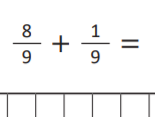 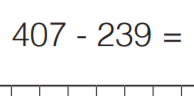 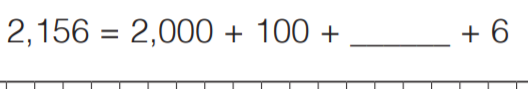 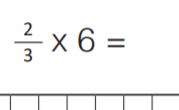 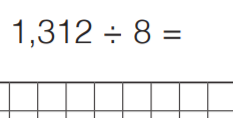 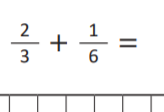 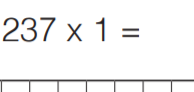 Main problem solving activity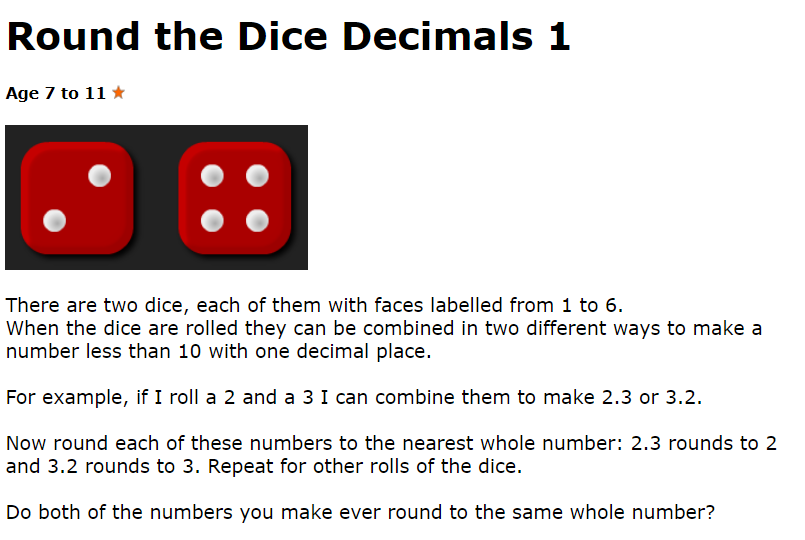 You can use an interactive dice here:https://nrich.maths.org/6717or https://www.online-stopwatch.com/chance-games/roll-a-dice/